January 15, 2021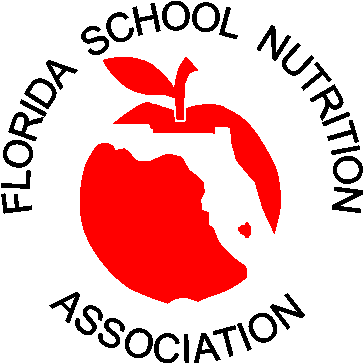 Alachua CountyFact Sheet
* Sites: Refers to the number of sites listed on the District’s sponsor application for the National School Lunch Program. This includes Public Schools, Private Schools, Charter Schools, & Residential Child Care Institutions.**Data above provided by the Florida Department of Agriculture for fiscal year 2019-2020, ending in March, when schools switched to the Summer feeding program due to COVID-19. January 15, 2021Baker CountyFact Sheet
* Sites: Refers to the number of sites listed on the District’s sponsor application for the National School Lunch Program. This includes Public Schools, Private Schools, Charter Schools, & Residential Child Care Institutions.**Data above provided by the Florida Department of Agriculture for fiscal year 2019-2020, ending in March, when schools switched to the Summer feeding program due to COVID-19. January 15, 2021Bay CountyFact Sheet
* Sites: Refers to the number of sites listed on the District’s sponsor application for the National School Lunch Program. This includes Public Schools, Private Schools, Charter Schools, & Residential Child Care Institutions.**Data above provided by the Florida Department of Agriculture for fiscal year 2019-2020, ending in March, when schools switched to the Summer feeding program due to COVID-19. January 15, 2021Bradford CountyFact Sheet
* Sites: Refers to the number of sites listed on the District’s sponsor application for the National School Lunch Program. This includes Public Schools, Private Schools, Charter Schools, & Residential Child Care Institutions.**Data above provided by the Florida Department of Agriculture for fiscal year 2019-2020, ending in March, when schools switched to the Summer feeding program due to COVID-19. January 15, 2021Brevard CountyFact Sheet
* Sites: Refers to the number of sites listed on the District’s sponsor application for the National School Lunch Program. This includes Public Schools, Private Schools, Charter Schools, & Residential Child Care Institutions.**Data above provided by the Florida Department of Agriculture for fiscal year 2019-2020, ending in March, when schools switched to the Summer feeding program due to COVID-19. January 15, 2021Broward CountyFact Sheet
* Sites: Refers to the number of sites listed on the District’s sponsor application for the National School Lunch Program. This includes Public Schools, Private Schools, Charter Schools, & Residential Child Care Institutions.**Data above provided by the Florida Department of Agriculture for fiscal year 2019-2020, ending in March, when schools switched to the Summer feeding program due to COVID-19. January 15, 2021Calhoun CountyFact Sheet
* Sites: Refers to the number of sites listed on the District’s sponsor application for the National School Lunch Program. This includes Public Schools, Private Schools, Charter Schools, & Residential Child Care Institutions.**Data above provided by the Florida Department of Agriculture for fiscal year 2019-2020, ending in March, when schools switched to the Summer feeding program due to COVID-19. January 15, 2021Charlotte CountyFact Sheet
* Sites: Refers to the number of sites listed on the District’s sponsor application for the National School Lunch Program. This includes Public Schools, Private Schools, Charter Schools, & Residential Child Care Institutions.**Data above provided by the Florida Department of Agriculture for fiscal year 2019-2020, ending in March, when schools switched to the Summer feeding program due to COVID-19. January 15, 2021Citrus CountyFact Sheet
* Sites: Refers to the number of sites listed on the District’s sponsor application for the National School Lunch Program. This includes Public Schools, Private Schools, Charter Schools, & Residential Child Care Institutions.**Data above provided by the Florida Department of Agriculture for fiscal year 2019-2020, ending in March, when schools switched to the Summer feeding program due to COVID-19. January 15, 2021Clay CountyFact Sheet
* Sites: Refers to the number of sites listed on the District’s sponsor application for the National School Lunch Program. This includes Public Schools, Private Schools, Charter Schools, & Residential Child Care Institutions.**Data above provided by the Florida Department of Agriculture for fiscal year 2019-2020, ending in March, when schools switched to the Summer feeding program due to COVID-19. January 15, 2021Collier CountyFact Sheet
* Sites: Refers to the number of sites listed on the District’s sponsor application for the National School Lunch Program. This includes Public Schools, Private Schools, Charter Schools, & Residential Child Care Institutions.**Data above provided by the Florida Department of Agriculture for fiscal year 2019-2020, ending in March, when schools switched to the Summer feeding program due to COVID-19. January 15, 2021Columbia CountyFact Sheet
* Sites: Refers to the number of sites listed on the District’s sponsor application for the National School Lunch Program. This includes Public Schools, Private Schools, Charter Schools, & Residential Child Care Institutions.**Data above provided by the Florida Department of Agriculture for fiscal year 2019-2020, ending in March, when schools switched to the Summer feeding program due to COVID-19. January 15, 2021Miami-Dade CountyFact Sheet
* Sites: Refers to the number of sites listed on the District’s sponsor application for the National School Lunch Program. This includes Public Schools, Private Schools, Charter Schools, & Residential Child Care Institutions.**Data above provided by the Florida Department of Agriculture for fiscal year 2019-2020, ending in March, when schools switched to the Summer feeding program due to COVID-19. January 15, 2021DeSoto CountyFact Sheet
* Sites: Refers to the number of sites listed on the District’s sponsor application for the National School Lunch Program. This includes Public Schools, Private Schools, Charter Schools, & Residential Child Care Institutions.**Data above provided by the Florida Department of Agriculture for fiscal year 2019-2020, ending in March, when schools switched to the Summer feeding program due to COVID-19. January 15, 2021Dixie CountyFact Sheet
* Sites: Refers to the number of sites listed on the District’s sponsor application for the National School Lunch Program. This includes Public Schools, Private Schools, Charter Schools, & Residential Child Care Institutions.**Data above provided by the Florida Department of Agriculture for fiscal year 2019-2020, ending in March, when schools switched to the Summer feeding program due to COVID-19. January 15, 2021Duval CountyFact Sheet
* Sites: Refers to the number of sites listed on the District’s sponsor application for the National School Lunch Program. This includes Public Schools, Private Schools, Charter Schools, & Residential Child Care Institutions.**Data above provided by the Florida Department of Agriculture for fiscal year 2019-2020, ending in March, when schools switched to the Summer feeding program due to COVID-19. January 15, 2021Flagler CountyFact Sheet
* Sites: Refers to the number of sites listed on the District’s sponsor application for the National School Lunch Program. This includes Public Schools, Private Schools, Charter Schools, & Residential Child Care Institutions.**Data above provided by the Florida Department of Agriculture for fiscal year 2019-2020, ending in March, when schools switched to the Summer feeding program due to COVID-19. January 15, 2021Franklin CountyFact Sheet
* Sites: Refers to the number of sites listed on the District’s sponsor application for the National School Lunch Program. This includes Public Schools, Private Schools, Charter Schools, & Residential Child Care Institutions.**Data above provided by the Florida Department of Agriculture for fiscal year 2019-2020, ending in March, when schools switched to the Summer feeding program due to COVID-19. January 15, 2021Escambia CountyFact Sheet
* Sites: Refers to the number of sites listed on the District’s sponsor application for the National School Lunch Program. This includes Public Schools, Private Schools, Charter Schools, & Residential Child Care Institutions.**Data above provided by the Florida Department of Agriculture for fiscal year 2019-2020, ending in March, when schools switched to the Summer feeding program due to COVID-19. January 15, 2021Gadsden CountyFact Sheet
* Sites: Refers to the number of sites listed on the District’s sponsor application for the National School Lunch Program. This includes Public Schools, Private Schools, Charter Schools, & Residential Child Care Institutions.**Data above provided by the Florida Department of Agriculture for fiscal year 2019-2020, ending in March, when schools switched to the Summer feeding program due to COVID-19. January 15, 2021Gilchrist CountyFact Sheet
* Sites: Refers to the number of sites listed on the District’s sponsor application for the National School Lunch Program. This includes Public Schools, Private Schools, Charter Schools, & Residential Child Care Institutions.**Data above provided by the Florida Department of Agriculture for fiscal year 2019-2020, ending in March, when schools switched to the Summer feeding program due to COVID-19. January 15, 2021Glades CountyFact Sheet
* Sites: Refers to the number of sites listed on the District’s sponsor application for the National School Lunch Program. This includes Public Schools, Private Schools, Charter Schools, & Residential Child Care Institutions.**Data above provided by the Florida Department of Agriculture for fiscal year 2019-2020, ending in March, when schools switched to the Summer feeding program due to COVID-19. January 15, 2021Gulf CountyFact Sheet
* Sites: Refers to the number of sites listed on the District’s sponsor application for the National School Lunch Program. This includes Public Schools, Private Schools, Charter Schools, & Residential Child Care Institutions.**Data above provided by the Florida Department of Agriculture for fiscal year 2019-2020, ending in March, when schools switched to the Summer feeding program due to COVID-19. January 15, 2021Hamilton CountyFact Sheet
* Sites: Refers to the number of sites listed on the District’s sponsor application for the National School Lunch Program. This includes Public Schools, Private Schools, Charter Schools, & Residential Child Care Institutions.**Data above provided by the Florida Department of Agriculture for fiscal year 2019-2020, ending in March, when schools switched to the Summer feeding program due to COVID-19. January 15, 2021Hardee CountyFact Sheet
* Sites: Refers to the number of sites listed on the District’s sponsor application for the National School Lunch Program. This includes Public Schools, Private Schools, Charter Schools, & Residential Child Care Institutions.**Data above provided by the Florida Department of Agriculture for fiscal year 2019-2020, ending in March, when schools switched to the Summer feeding program due to COVID-19. January 15, 2021Hendry CountyFact Sheet
* Sites: Refers to the number of sites listed on the District’s sponsor application for the National School Lunch Program. This includes Public Schools, Private Schools, Charter Schools, & Residential Child Care Institutions.**Data above provided by the Florida Department of Agriculture for fiscal year 2019-2020, ending in March, when schools switched to the Summer feeding program due to COVID-19. January 15, 2021Hernando CountyFact Sheet
* Sites: Refers to the number of sites listed on the District’s sponsor application for the National School Lunch Program. This includes Public Schools, Private Schools, Charter Schools, & Residential Child Care Institutions.**Data above provided by the Florida Department of Agriculture for fiscal year 2019-2020, ending in March, when schools switched to the Summer feeding program due to COVID-19. January 15, 2021Highlands CountyFact Sheet
* Sites: Refers to the number of sites listed on the District’s sponsor application for the National School Lunch Program. This includes Public Schools, Private Schools, Charter Schools, & Residential Child Care Institutions.**Data above provided by the Florida Department of Agriculture for fiscal year 2019-2020, ending in March, when schools switched to the Summer feeding program due to COVID-19. January 15, 2021Hillsborough CountyFact Sheet
* Sites: Refers to the number of sites listed on the District’s sponsor application for the National School Lunch Program. This includes Public Schools, Private Schools, Charter Schools, & Residential Child Care Institutions.**Data above provided by the Florida Department of Agriculture for fiscal year 2019-2020, ending in March, when schools switched to the Summer feeding program due to COVID-19. January 15, 2021Holmes CountyFact Sheet
* Sites: Refers to the number of sites listed on the District’s sponsor application for the National School Lunch Program. This includes Public Schools, Private Schools, Charter Schools, & Residential Child Care Institutions.**Data above provided by the Florida Department of Agriculture for fiscal year 2019-2020, ending in March, when schools switched to the Summer feeding program due to COVID-19. January 15, 2021Indian River CountyFact Sheet
* Sites: Refers to the number of sites listed on the District’s sponsor application for the National School Lunch Program. This includes Public Schools, Private Schools, Charter Schools, & Residential Child Care Institutions.**Data above provided by the Florida Department of Agriculture for fiscal year 2019-2020, ending in March, when schools switched to the Summer feeding program due to COVID-19. January 15, 2021Jackson CountyFact Sheet
* Sites: Refers to the number of sites listed on the District’s sponsor application for the National School Lunch Program. This includes Public Schools, Private Schools, Charter Schools, & Residential Child Care Institutions.**Data above provided by the Florida Department of Agriculture for fiscal year 2019-2020, ending in March, when schools switched to the Summer feeding program due to COVID-19. January 15, 2021Lafayette CountyFact Sheet
* Sites: Refers to the number of sites listed on the District’s sponsor application for the National School Lunch Program. This includes Public Schools, Private Schools, Charter Schools, & Residential Child Care Institutions.**Data above provided by the Florida Department of Agriculture for fiscal year 2019-2020, ending in March, when schools switched to the Summer feeding program due to COVID-19. January 15, 2021Lake CountyFact Sheet
* Sites: Refers to the number of sites listed on the District’s sponsor application for the National School Lunch Program. This includes Public Schools, Private Schools, Charter Schools, & Residential Child Care Institutions.**Data above provided by the Florida Department of Agriculture for fiscal year 2019-2020, ending in March, when schools switched to the Summer feeding program due to COVID-19. January 15, 2021Lee CountyFact Sheet
* Sites: Refers to the number of sites listed on the District’s sponsor application for the National School Lunch Program. This includes Public Schools, Private Schools, Charter Schools, & Residential Child Care Institutions.**Data above provided by the Florida Department of Agriculture for fiscal year 2019-2020, ending in March, when schools switched to the Summer feeding program due to COVID-19. January 15, 2021Leon CountyFact Sheet
* Sites: Refers to the number of sites listed on the District’s sponsor application for the National School Lunch Program. This includes Public Schools, Private Schools, Charter Schools, & Residential Child Care Institutions.**Data above provided by the Florida Department of Agriculture for fiscal year 2019-2020, ending in March, when schools switched to the Summer feeding program due to COVID-19. January 15, 2021Levy CountyFact Sheet
* Sites: Refers to the number of sites listed on the District’s sponsor application for the National School Lunch Program. This includes Public Schools, Private Schools, Charter Schools, & Residential Child Care Institutions.**Data above provided by the Florida Department of Agriculture for fiscal year 2019-2020, ending in March, when schools switched to the Summer feeding program due to COVID-19. January 15, 2021Liberty CountyFact Sheet
* Sites: Refers to the number of sites listed on the District’s sponsor application for the National School Lunch Program. This includes Public Schools, Private Schools, Charter Schools, & Residential Child Care Institutions.**Data above provided by the Florida Department of Agriculture for fiscal year 2019-2020, ending in March, when schools switched to the Summer feeding program due to COVID-19. January 15, 2021Madison CountyFact Sheet
* Sites: Refers to the number of sites listed on the District’s sponsor application for the National School Lunch Program. This includes Public Schools, Private Schools, Charter Schools, & Residential Child Care Institutions.**Data above provided by the Florida Department of Agriculture for fiscal year 2019-2020, ending in March, when schools switched to the Summer feeding program due to COVID-19. January 15, 2021Manatee CountyFact Sheet
* Sites: Refers to the number of sites listed on the District’s sponsor application for the National School Lunch Program. This includes Public Schools, Private Schools, Charter Schools, & Residential Child Care Institutions.**Data above provided by the Florida Department of Agriculture for fiscal year 2019-2020, ending in March, when schools switched to the Summer feeding program due to COVID-19. January 15, 2021Marion CountyFact Sheet
* Sites: Refers to the number of sites listed on the District’s sponsor application for the National School Lunch Program. This includes Public Schools, Private Schools, Charter Schools, & Residential Child Care Institutions.**Data above provided by the Florida Department of Agriculture for fiscal year 2019-2020, ending in March, when schools switched to the Summer feeding program due to COVID-19. January 15, 2021Martin CountyFact Sheet
* Sites: Refers to the number of sites listed on the District’s sponsor application for the National School Lunch Program. This includes Public Schools, Private Schools, Charter Schools, & Residential Child Care Institutions.**Data above provided by the Florida Department of Agriculture for fiscal year 2019-2020, ending in March, when schools switched to the Summer feeding program due to COVID-19. January 15, 2021Monroe CountyFact Sheet
* Sites: Refers to the number of sites listed on the District’s sponsor application for the National School Lunch Program. This includes Public Schools, Private Schools, Charter Schools, & Residential Child Care Institutions.**Data above provided by the Florida Department of Agriculture for fiscal year 2019-2020, ending in March, when schools switched to the Summer feeding program due to COVID-19. January 15, 2021Nassau CountyFact Sheet
* Sites: Refers to the number of sites listed on the District’s sponsor application for the National School Lunch Program. This includes Public Schools, Private Schools, Charter Schools, & Residential Child Care Institutions.**Data above provided by the Florida Department of Agriculture for fiscal year 2019-2020, ending in March, when schools switched to the Summer feeding program due to COVID-19. January 15, 2021Okaloosa CountyFact Sheet
* Sites: Refers to the number of sites listed on the District’s sponsor application for the National School Lunch Program. This includes Public Schools, Private Schools, Charter Schools, & Residential Child Care Institutions.**Data above provided by the Florida Department of Agriculture for fiscal year 2019-2020, ending in March, when schools switched to the Summer feeding program due to COVID-19. January 15, 2021Okeechobee CountyFact Sheet
* Sites: Refers to the number of sites listed on the District’s sponsor application for the National School Lunch Program. This includes Public Schools, Private Schools, Charter Schools, & Residential Child Care Institutions.**Data above provided by the Florida Department of Agriculture for fiscal year 2019-2020, ending in March, when schools switched to the Summer feeding program due to COVID-19. January 15, 2021Orange CountyFact Sheet
* Sites: Refers to the number of sites listed on the District’s sponsor application for the National School Lunch Program. This includes Public Schools, Private Schools, Charter Schools, & Residential Child Care Institutions.**Data above provided by the Florida Department of Agriculture for fiscal year 2019-2020, ending in March, when schools switched to the Summer feeding program due to COVID-19. January 15, 2021Osceola CountyFact Sheet
* Sites: Refers to the number of sites listed on the District’s sponsor application for the National School Lunch Program. This includes Public Schools, Private Schools, Charter Schools, & Residential Child Care Institutions.**Data above provided by the Florida Department of Agriculture for fiscal year 2019-2020, ending in March, when schools switched to the Summer feeding program due to COVID-19. January 15, 2021Palm Beach CountyFact Sheet
* Sites: Refers to the number of sites listed on the District’s sponsor application for the National School Lunch Program. This includes Public Schools, Private Schools, Charter Schools, & Residential Child Care Institutions.**Data above provided by the Florida Department of Agriculture for fiscal year 2019-2020, ending in March, when schools switched to the Summer feeding program due to COVID-19. January 15, 2021Pasco CountyFact Sheet
* Sites: Refers to the number of sites listed on the District’s sponsor application for the National School Lunch Program. This includes Public Schools, Private Schools, Charter Schools, & Residential Child Care Institutions.**Data above provided by the Florida Department of Agriculture for fiscal year 2019-2020, ending in March, when schools switched to the Summer feeding program due to COVID-19. January 15, 2021Pinellas CountyFact Sheet
* Sites: Refers to the number of sites listed on the District’s sponsor application for the National School Lunch Program. This includes Public Schools, Private Schools, Charter Schools, & Residential Child Care Institutions.**Data above provided by the Florida Department of Agriculture for fiscal year 2019-2020, ending in March, when schools switched to the Summer feeding program due to COVID-19. January 15, 2021Polk CountyFact Sheet
* Sites: Refers to the number of sites listed on the District’s sponsor application for the National School Lunch Program. This includes Public Schools, Private Schools, Charter Schools, & Residential Child Care Institutions.**Data above provided by the Florida Department of Agriculture for fiscal year 2019-2020, ending in March, when schools switched to the Summer feeding program due to COVID-19. January 15, 2021Putnam CountyFact Sheet
* Sites: Refers to the number of sites listed on the District’s sponsor application for the National School Lunch Program. This includes Public Schools, Private Schools, Charter Schools, & Residential Child Care Institutions.**Data above provided by the Florida Department of Agriculture for fiscal year 2019-2020, ending in March, when schools switched to the Summer feeding program due to COVID-19. January 15, 2021St. Johns CountyFact Sheet
* Sites: Refers to the number of sites listed on the District’s sponsor application for the National School Lunch Program. This includes Public Schools, Private Schools, Charter Schools, & Residential Child Care Institutions.**Data above provided by the Florida Department of Agriculture for fiscal year 2019-2020, ending in March, when schools switched to the Summer feeding program due to COVID-19. January 15, 2021St. Lucie CountyFact Sheet
* Sites: Refers to the number of sites listed on the District’s sponsor application for the National School Lunch Program. This includes Public Schools, Private Schools, Charter Schools, & Residential Child Care Institutions.**Data above provided by the Florida Department of Agriculture for fiscal year 2019-2020, ending in March, when schools switched to the Summer feeding program due to COVID-19. January 15, 2021Santa Rosa CountyFact Sheet
* Sites: Refers to the number of sites listed on the District’s sponsor application for the National School Lunch Program. This includes Public Schools, Private Schools, Charter Schools, & Residential Child Care Institutions.**Data above provided by the Florida Department of Agriculture for fiscal year 2019-2020, ending in March, when schools switched to the Summer feeding program due to COVID-19. January 15, 2021Sarasota CountyFact Sheet
* Sites: Refers to the number of sites listed on the District’s sponsor application for the National School Lunch Program. This includes Public Schools, Private Schools, Charter Schools, & Residential Child Care Institutions.**Data above provided by the Florida Department of Agriculture for fiscal year 2019-2020, ending in March, when schools switched to the Summer feeding program due to COVID-19. January 15, 2021Seminole CountyFact Sheet
* Sites: Refers to the number of sites listed on the District’s sponsor application for the National School Lunch Program. This includes Public Schools, Private Schools, Charter Schools, & Residential Child Care Institutions.**Data above provided by the Florida Department of Agriculture for fiscal year 2019-2020, ending in March, when schools switched to the Summer feeding program due to COVID-19. January 15, 2021Sumter CountyFact Sheet
* Sites: Refers to the number of sites listed on the District’s sponsor application for the National School Lunch Program. This includes Public Schools, Private Schools, Charter Schools, & Residential Child Care Institutions.**Data above provided by the Florida Department of Agriculture for fiscal year 2019-2020, ending in March, when schools switched to the Summer feeding program due to COVID-19. January 15, 2021Suwannee CountyFact Sheet
* Sites: Refers to the number of sites listed on the District’s sponsor application for the National School Lunch Program. This includes Public Schools, Private Schools, Charter Schools, & Residential Child Care Institutions.**Data above provided by the Florida Department of Agriculture for fiscal year 2019-2020, ending in March, when schools switched to the Summer feeding program due to COVID-19. January 15, 2021Taylor CountyFact Sheet
* Sites: Refers to the number of sites listed on the District’s sponsor application for the National School Lunch Program. This includes Public Schools, Private Schools, Charter Schools, & Residential Child Care Institutions.**Data above provided by the Florida Department of Agriculture for fiscal year 2019-2020, ending in March, when schools switched to the Summer feeding program due to COVID-19. January 15, 2021Union CountyFact Sheet
* Sites: Refers to the number of sites listed on the District’s sponsor application for the National School Lunch Program. This includes Public Schools, Private Schools, Charter Schools, & Residential Child Care Institutions.**Data above provided by the Florida Department of Agriculture for fiscal year 2019-2020, ending in March, when schools switched to the Summer feeding program due to COVID-19. January 15, 2021Volusia CountyFact Sheet
* Sites: Refers to the number of sites listed on the District’s sponsor application for the National School Lunch Program. This includes Public Schools, Private Schools, Charter Schools, & Residential Child Care Institutions.**Data above provided by the Florida Department of Agriculture for fiscal year 2019-2020, ending in March, when schools switched to the Summer feeding program due to COVID-19. January 15, 2021Wakulla CountyFact Sheet
* Sites: Refers to the number of sites listed on the District’s sponsor application for the National School Lunch Program. This includes Public Schools, Private Schools, Charter Schools, & Residential Child Care Institutions.**Data above provided by the Florida Department of Agriculture for fiscal year 2019-2020, ending in March, when schools switched to the Summer feeding program due to COVID-19. January 15, 2021Walton CountyFact Sheet
* Sites: Refers to the number of sites listed on the District’s sponsor application for the National School Lunch Program. This includes Public Schools, Private Schools, Charter Schools, & Residential Child Care Institutions.**Data above provided by the Florida Department of Agriculture for fiscal year 2019-2020, ending in March, when schools switched to the Summer feeding program due to COVID-19. January 15, 2021Washington CountyFact Sheet
* Sites: Refers to the number of sites listed on the District’s sponsor application for the National School Lunch Program. This includes Public Schools, Private Schools, Charter Schools, & Residential Child Care Institutions.**Data above provided by the Florida Department of Agriculture for fiscal year 2019-2020, ending in March, when schools switched to the Summer feeding program due to COVID-19. Total Reimbursable Meals ClaimedBreakfast**Lunch**Free Students1,243,8372,470,167Reduced Students7,53917,947Paid Students19,77996,435Total Reimbursable Meals ClaimedBreakfast**Lunch**Free Students218,561448,015Reduced Students00Paid Students9534,135Total Reimbursable Meals ClaimedBreakfast**Lunch**Free Students641,0221,621,949Reduced Students64921Paid Students21,76170,571Total Reimbursable Meals ClaimedBreakfast**Lunch**Free Students151,924277,585Reduced Students00Paid Students00Total Reimbursable Meals ClaimedBreakfast**Lunch**Free Students1,840,7283,235,009Reduced Students201,054268,078Paid Students985,4241,402,281Total Reimbursable Meals ClaimedBreakfast**Lunch**Free Students6,526,76614,497,921Reduced Students707,7101,857,879Paid Students1,472,6984,451,310Total Reimbursable Meals ClaimedBreakfast**Lunch**Free Students127,380188,957Reduced Students00Paid Students00Total Reimbursable Meals ClaimedBreakfast**Lunch**Free Students639,7581,303,007Reduced Students4,75623,076Paid Students24,816121,867Total Reimbursable Meals ClaimedBreakfast**Lunch**Free Students432,308847,086Reduced Students32,00071,073Paid Students74,095181,114Total Reimbursable Meals ClaimedBreakfast**Lunch**Free Students817,8001,900,543Reduced Students36,840142,988Paid Students99,773746,958Total Reimbursable Meals ClaimedBreakfast**Lunch**Free Students1,227,2132,339,109Reduced Students134,162304,666Paid Students369,898506,906Total Reimbursable Meals ClaimedBreakfast**Lunch**Free Students441,871935,110Reduced Students00Paid Students1,6194,453Total Reimbursable Meals ClaimedBreakfast**Lunch**Free Students8,957,72821,018,172Reduced Students806,8312,043,951Paid Students1,617,3583,543,826Total Reimbursable Meals ClaimedBreakfast**Lunch**Free Students157,195500,263Reduced Students00Paid Students192554Total Reimbursable Meals ClaimedBreakfast**Lunch**Free Students160,194234,273Reduced Students00Paid Students00Total Reimbursable Meals ClaimedBreakfast**Lunch**Free Students5,458,7098,159,318Reduced Students30,21382,657Paid Students475,095883,173Total Reimbursable Meals ClaimedBreakfast**Lunch**Free Students317,942605,091Reduced Students30,82463,507Paid Students135,293227,269Total Reimbursable Meals ClaimedBreakfast**Lunch**Free Students105,958139,794Reduced Students00Paid Students00Total Reimbursable Meals ClaimedBreakfast**Lunch**Free Students1,664,0382,973,786Reduced Students13,90445,824Paid Students89,242255,818Total Reimbursable Meals ClaimedBreakfast**Lunch**Free Students431,891597,134Reduced Students00Paid Students00Total Reimbursable Meals ClaimedBreakfast**Lunch**Free Students229,454308,479Reduced Students00Paid Students00Total Reimbursable Meals ClaimedBreakfast**Lunch**Free Students107,213136,863Reduced Students00Paid Students2,2932,868Total Reimbursable Meals ClaimedBreakfast**Lunch**Free Students41,61282,342Reduced Students1,2944,628Paid Students3,58816,657Total Reimbursable Meals ClaimedBreakfast**Lunch**Free Students184,336156,866Reduced Students00Paid Students00Total Reimbursable Meals ClaimedBreakfast**Lunch**Free Students192,190460,429Reduced Students00Paid Students00Total Reimbursable Meals ClaimedBreakfast**Lunch**Free Students293,575703,866Reduced Students00Paid Students00Total Reimbursable Meals ClaimedBreakfast**Lunch**Free Students996,7101,988,642Reduced Students00Paid Students10,90827,326Total Reimbursable Meals ClaimedBreakfast**Lunch**Free Students585,3091,160,355Reduced Students02,684Paid Students02,999Total Reimbursable Meals ClaimedBreakfast**Lunch**Free Students7,607,63111,216,649Reduced Students935,1761,547,800Paid Students2,168,8572,980,208Total Reimbursable Meals ClaimedBreakfast**Lunch**Free Students168,913317,074Reduced Students00Paid Students00Total Reimbursable Meals ClaimedBreakfast**Lunch**Free Students436,661872,013Reduced Students23,91158,144Paid Students68,043233,986Total Reimbursable Meals ClaimedBreakfast**Lunch**Free Students328,672615,955Reduced Students00Paid Students00Total Reimbursable Meals ClaimedBreakfast**Lunch**Free Students40,77099,749Reduced Students00Paid Students00Total Reimbursable Meals ClaimedBreakfast**Lunch**Free Students1,592,9733,811,895Reduced Students2,41111,811Paid Students17,25488,338Total Reimbursable Meals ClaimedBreakfast**Lunch**Free Students3,642,1227,895,428Reduced Students4,35225,254Paid Students8,73581,288Total Reimbursable Meals ClaimedBreakfast**Lunch**Free Students1,584,6182,428,728Reduced Students10,31430,928Paid Students50,640291,057Total Reimbursable Meals ClaimedBreakfast**Lunch**Free Students344,525514,924Reduced Students00Paid Students00Total Reimbursable Meals ClaimedBreakfast**Lunch**Free Students57,239101,079Reduced Students00Paid Students00Total Reimbursable Meals ClaimedBreakfast**Lunch**Free Students103,805221,661Reduced Students00Paid Students00Total Reimbursable Meals ClaimedBreakfast**Lunch**Free Students1,810,3223,065,352Reduced Students80,528177,818Paid Students482,1271,005,209Total Reimbursable Meals ClaimedBreakfast**Lunch**Free Students2,152,9133,418,689Reduced Students52,022146,778Paid Students165,735357,463Total Reimbursable Meals ClaimedBreakfast**Lunch**Free Students482,415959,983Reduced Students11,72545,737Paid Students44,621329,510Total Reimbursable Meals ClaimedBreakfast**Lunch**Free Students160,190355,141Reduced Students12,97443,693Paid Students30,957140,023Total Reimbursable Meals ClaimedBreakfast**Lunch**Free Students233,640469,421Reduced Students29,44073,328Paid Students84,741336,709Total Reimbursable Meals ClaimedBreakfast**Lunch**Free Students450,0091,094,156Reduced Students49,466179,774Paid Students106,569578,833Total Reimbursable Meals ClaimedBreakfast**Lunch**Free Students317,801617,101Reduced Students00Paid Students00Total Reimbursable Meals ClaimedBreakfast**Lunch**Free Students7,323,29912,907,553Reduced Students239,765758,976Paid Students496,1862,361,965Total Reimbursable Meals ClaimedBreakfast**Lunch**Free Students2,221,1665,003,312Reduced Students26,24257,636Paid Students264,349569,228Total Reimbursable Meals ClaimedBreakfast**Lunch**Free Students4,828,3389,830,055Reduced Students477,7231,052,269Paid Students1,437,2832,961,486Total Reimbursable Meals ClaimedBreakfast**Lunch**Free Students2,095,6853,313,210Reduced Students320,304427,881Paid Students718,2951,168,755Total Reimbursable Meals ClaimedBreakfast**Lunch**Free Students3,185,1305,579,629Reduced Students122,324232,479Paid Students723,4261,015,970Total Reimbursable Meals ClaimedBreakfast**Lunch**Free Students4,615,3239,322,426Reduced Students16,05247,645Paid Students50,558272,845Total Reimbursable Meals ClaimedBreakfast**Lunch**Free Students1,017,2011,095,369Reduced Students00Paid Students00Total Reimbursable Meals ClaimedBreakfast**Lunch**Free Students355,448839,642Reduced Students9,13145,110Paid Students61,078652,718Total Reimbursable Meals ClaimedBreakfast**Lunch**Free Students1,297,3052,434,895Reduced Students101,461210,159Paid Students275,589448,710Total Reimbursable Meals ClaimedBreakfast**Lunch**Free Students469,045935,794Reduced Students61,288170,186Paid Students143,117568,189Total Reimbursable Meals ClaimedBreakfast**Lunch**Free Students642,3911,579,498Reduced Students87,176265,999Paid Students190,676910,384Total Reimbursable Meals ClaimedBreakfast**Lunch**Free Students1,297,3762,616,345Reduced Students228,727558,430Paid Students323,3061,572,010Total Reimbursable Meals ClaimedBreakfast**Lunch**Free Students323,405602,801Reduced Students7,88020,999Paid Students27,800156,749Total Reimbursable Meals ClaimedBreakfast**Lunch**Free Students312,926533,074Reduced Students00Paid Students00Total Reimbursable Meals ClaimedBreakfast**Lunch**Free Students140,389236,564Reduced Students00Paid Students00Total Reimbursable Meals ClaimedBreakfast**Lunch**Free Students87,126192,822Reduced Students00Paid Students00Total Reimbursable Meals ClaimedBreakfast**Lunch**Free Students1,499,5312,980,936Reduced Students131,610273,532Paid Students314,375625,247Total Reimbursable Meals ClaimedBreakfast**Lunch**Free Students219,027367,506Reduced Students00Paid Students34,56559,231Total Reimbursable Meals ClaimedBreakfast**Lunch**Free Students225,128429,868Reduced Students16,85042,408Paid Students40,208146,073Total Reimbursable Meals ClaimedBreakfast**Lunch**Free Students123,905302,919Reduced Students01,978Paid Students03,575